Concept Gymrooster 2022/2023                                                                                                                                                                                        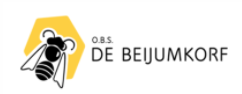 
Sporthal Amkemaheerd: 541 76 60Maandag Z/HRMaandag Z/HRDinsdag HRDinsdag HRWoensdag ZWoensdag ZDonderdag HRDonderdag HRVrijdag HRVrijdag HR08.30-09.15Groep 7/8
Boomhut08.30 09.15Groep 8 Beverburcht08.30 09.30Groep 7/8 Boomhut08.30 09.15Groep 8 Beverburcht08.30
09.15Groep 8 Oerwoud
Dennis09.15-10.00Groep 3
Uilenbos09.15 10.00Groep 7 Superhelden09.30 10.30Groep 3 Uilenbos09.15 10.00Groep 4 Bloementuin 10.00-10.45Groep 4/5
Peter Pan10.00 10.45Groep 6/7 Globetrotters10.30 11.30Groep 6 Leeuwenkuil 10.00 10.45Groep 3 Het Strand 10.45-11.30Groep 6
Leeuwenkuil10.45 11.30Groep 6 Apenkooi11.30 12.30Groep 4/5
Peter Pan10.45 11.30Groep 5 Dierentuin12.15-13.00Groep 4 Bloementuin11.30 12.15Groep 5 Dierentuin11.30 12.15Groep 6 Apenkooi13.00-13.45Groep 3 Het Strand12.45 13.30Groep 4/5 Tijdmachine12.45 13.30Groep 6/7 Globetrotters13.45 14.30Groep 4/5 
De Tijdmachine13.30 14.30Groep 8 Oerwoud13.30 14.30Groep 7 Superhelden